Campus: GuarulhosCampus: GuarulhosCampus: GuarulhosCurso (s): FilosofiaCurso (s): FilosofiaCurso (s): FilosofiaUnidade Curricular (UC): Teoria do Conhecimento: Análise Conceitual do ConhecimentoUnidade Curricular (UC): Teoria do Conhecimento: Análise Conceitual do ConhecimentoUnidade Curricular (UC): Teoria do Conhecimento: Análise Conceitual do ConhecimentoUnidade Curricular (UC): Theory of Knowledge: The Conceptual Analysis of KnowledgeUnidade Curricular (UC): Theory of Knowledge: The Conceptual Analysis of KnowledgeUnidade Curricular (UC): Theory of Knowledge: The Conceptual Analysis of KnowledgeUnidade Curricular (UC): Teoría del Conocimiento: Análisis Conceptual del ConocimientoUnidade Curricular (UC): Teoría del Conocimiento: Análisis Conceptual del ConocimientoUnidade Curricular (UC): Teoría del Conocimiento: Análisis Conceptual del ConocimientoCódigo da UC: Código da UC: Código da UC: Docente Responsável/Departamento: Breno ZuppoliniDocente Responsável/Departamento: Breno ZuppoliniContato (e-mail) (opcional): breno.zuppolini@unifesp.br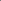 Docente(s) Colaborador(es)/Departamento(s): Docente(s) Colaborador(es)/Departamento(s): Contato (e-mail) (opcional): Ano letivo: 2022Termo: 8Turno: Vespertino/NoturnoNome do Grupo/Módulo/Eixo da UC (se houver): Idioma em que a UC será oferecida: (X) Português(  ) English(  ) Español(  ) Français(  ) Libras(  ) Outros:UC:(  ) Fixa(X) Eletiva(  ) OptativaOferecida como:(X) Disciplina
(  ) Módulo
(  ) Estágio (  ) Outro Oferta da UC: (X) Semestral (  ) AnualAmbiente Virtual de Aprendizagem: (  ) Moodle
(  ) Classroom(  ) Outro (  ) Não se aplica Ambiente Virtual de Aprendizagem: (  ) Moodle
(  ) Classroom(  ) Outro (  ) Não se aplica Ambiente Virtual de Aprendizagem: (  ) Moodle
(  ) Classroom(  ) Outro (  ) Não se aplica Pré-Requisito (s) - Indicar Código e Nome da UC: Pré-Requisito (s) - Indicar Código e Nome da UC: Pré-Requisito (s) - Indicar Código e Nome da UC: Carga horária total (em horas): 90hCarga horária total (em horas): 90hCarga horária total (em horas): 90hCarga horária teórica (em horas): 73hCarga horária prática (em horas): 17hCarga horária de extensão (em horas): Se houver atividades de extensão, indicar código e nome do projeto ou programa vinculado na Pró-Reitoria de Extensão e Cultura (Proec): Se houver atividades de extensão, indicar código e nome do projeto ou programa vinculado na Pró-Reitoria de Extensão e Cultura (Proec): Se houver atividades de extensão, indicar código e nome do projeto ou programa vinculado na Pró-Reitoria de Extensão e Cultura (Proec): Ementa: O curso propõe examinar a questão da origem, natureza, limites e possibilidades do conhecimento. Ementa: O curso propõe examinar a questão da origem, natureza, limites e possibilidades do conhecimento. Ementa: O curso propõe examinar a questão da origem, natureza, limites e possibilidades do conhecimento. Conteúdo programático: Este será um curso de introdução à questão da análise conceitual do conhecimento—i.e. a tentativa de defini-lo em termos conceitualmente independentes da própria noção de conhecimento—e os seus desafios (em especial, os assim chamados contraexemplos de Gettier).- Introdução:- O que é uma análise conceitual?- Um pano de fundo histórico: definições de conhecimento em Platão (Mênon e Teeteto).- Conhecimento como crença verdadeira justificada (CVJ).- O Problema do Valor.- Justificação Epistêmica I: o problema do regresso e quatro reações (fundacionismo, coerentismo, infinitismo e ceticismo).- Justificação Epistêmica II: internalismo vs. externalismo.- O Problema de Gettier:- Gettier (1963): dois contraexemplos à análise do conhecimento como CVJ.- Respostas ao Problema de Gettier:-  Atacando o Pressuposto: Infalibilismo.- Acrescentando Condições: Eliminando Falsidade (Clark 1963); Eliminando Fatores Anuladores (Lehrer & Paxson 1969). - Teoria Causal do Conhecimento (Goldman 1967).- Confiabilismo (Goldman 1976).- Teorias Epistemológicas de Rastreamento (Tracking) (Dredske 1971; Nozick 1981)- Abandonando a Análise do Conhecimento:-  A inescapabilidade do Problema de Gettier (Zagzebski 1994) -  Epistemologia da Prioridade do Conhecimento (Knowledge First Epistemology) (Williamson 2000; 2011). - Epistemologias das Virtudes (Sosa 1980; Greco 2003; Zagzebski 1996).Conteúdo programático: Este será um curso de introdução à questão da análise conceitual do conhecimento—i.e. a tentativa de defini-lo em termos conceitualmente independentes da própria noção de conhecimento—e os seus desafios (em especial, os assim chamados contraexemplos de Gettier).- Introdução:- O que é uma análise conceitual?- Um pano de fundo histórico: definições de conhecimento em Platão (Mênon e Teeteto).- Conhecimento como crença verdadeira justificada (CVJ).- O Problema do Valor.- Justificação Epistêmica I: o problema do regresso e quatro reações (fundacionismo, coerentismo, infinitismo e ceticismo).- Justificação Epistêmica II: internalismo vs. externalismo.- O Problema de Gettier:- Gettier (1963): dois contraexemplos à análise do conhecimento como CVJ.- Respostas ao Problema de Gettier:-  Atacando o Pressuposto: Infalibilismo.- Acrescentando Condições: Eliminando Falsidade (Clark 1963); Eliminando Fatores Anuladores (Lehrer & Paxson 1969). - Teoria Causal do Conhecimento (Goldman 1967).- Confiabilismo (Goldman 1976).- Teorias Epistemológicas de Rastreamento (Tracking) (Dredske 1971; Nozick 1981)- Abandonando a Análise do Conhecimento:-  A inescapabilidade do Problema de Gettier (Zagzebski 1994) -  Epistemologia da Prioridade do Conhecimento (Knowledge First Epistemology) (Williamson 2000; 2011). - Epistemologias das Virtudes (Sosa 1980; Greco 2003; Zagzebski 1996).Conteúdo programático: Este será um curso de introdução à questão da análise conceitual do conhecimento—i.e. a tentativa de defini-lo em termos conceitualmente independentes da própria noção de conhecimento—e os seus desafios (em especial, os assim chamados contraexemplos de Gettier).- Introdução:- O que é uma análise conceitual?- Um pano de fundo histórico: definições de conhecimento em Platão (Mênon e Teeteto).- Conhecimento como crença verdadeira justificada (CVJ).- O Problema do Valor.- Justificação Epistêmica I: o problema do regresso e quatro reações (fundacionismo, coerentismo, infinitismo e ceticismo).- Justificação Epistêmica II: internalismo vs. externalismo.- O Problema de Gettier:- Gettier (1963): dois contraexemplos à análise do conhecimento como CVJ.- Respostas ao Problema de Gettier:-  Atacando o Pressuposto: Infalibilismo.- Acrescentando Condições: Eliminando Falsidade (Clark 1963); Eliminando Fatores Anuladores (Lehrer & Paxson 1969). - Teoria Causal do Conhecimento (Goldman 1967).- Confiabilismo (Goldman 1976).- Teorias Epistemológicas de Rastreamento (Tracking) (Dredske 1971; Nozick 1981)- Abandonando a Análise do Conhecimento:-  A inescapabilidade do Problema de Gettier (Zagzebski 1994) -  Epistemologia da Prioridade do Conhecimento (Knowledge First Epistemology) (Williamson 2000; 2011). - Epistemologias das Virtudes (Sosa 1980; Greco 2003; Zagzebski 1996).Objetivos Gerais:Fornecer uma introdução ao tema da análise do conceitual do conhecimento.Específicos:Discutir a definição de conhecimento como crença verdadeira justificada, o Problema de Gettier e as tentativas de solucioná-lo.Objetivos Gerais:Fornecer uma introdução ao tema da análise do conceitual do conhecimento.Específicos:Discutir a definição de conhecimento como crença verdadeira justificada, o Problema de Gettier e as tentativas de solucioná-lo.Objetivos Gerais:Fornecer uma introdução ao tema da análise do conceitual do conhecimento.Específicos:Discutir a definição de conhecimento como crença verdadeira justificada, o Problema de Gettier e as tentativas de solucioná-lo.Metodologia de ensino: Aulas expositivas; seminários.Avaliação: Seminário; atividade dissertativa.Bibliografia: Ayer, A. J. 1956. “Knowing as Having the Right to Be Sure.” In The Problem of Knowledge. https://www.ideals.illinois.edu/handle/2142/17871.Bernecker, Sven, and Duncan Pritchard, eds. 2011. The Routledge Companion to Epistemology. London: Routledge. https://doi.org/10.4324/9780203839065.ch76.Clark, Michael. 1963. “Knowledge and Grounds: A Comment on Mr. Gettier’s Paper.” Analysis, 24 (2): 46–48.Dretske, Fred. 2006. “Conclusive Reasons.” Australasian Journal of Philosophy 49 (1): 1–22.Gettier, E. 1963. “Is Justified True Belief Knowledge?” Analysis 23 (6): 121–23.Greco, John. 2002. “Virtues in Epistemology.” In The Oxford Handbook of Epistemology, edited by Paul K. Moser, 286–314. Oxford: Oxford University Press. Greco, John. 2003. “Knowledge as Credit for True Belief.” In Intellectual Virtue: Perspectives from Ethics and Epistemology, 111–34. Oxford: Oxford University Press. Goldman, Alvin. I. 1976. “Discrimination and Perceptual Knowledge.” The Journal of Philosophy 73 (20): 771–91.Goldman, Alvin. I. 1967. “A Causal Theory of Knowing.” The Journal of Philosophy 64 (12): 357–72.Hetherington, Stephen. 2016. Knowledge and the Gettier Problem. Cambridge: Cambridge University Press.Ichikawa, Jonathan, and Matthias Steup. 2018. “The Analysis of Knowledge.” In The Stanford Encyclopedia of Philosophy, edited by Edward N. Zalta.Iglésias, Maura. 2001. Platão - Mênon. Texto Estabelecido e Anotado Por John Burnet; Tradução de Maura Iglésias. Rio de Janeiro: PUC-Rio; Loyola.Lehrer, Keith. 1965. “Knowledge, Truth and Evidence.” Analysis (United Kingdom) 25 (5): 168–75. https://doi.org/10.1093/analys/25.5.168.Lehrer, Keith, and Thomas Paxson. 1969. “Knowledge: Undefeated Justified True Belief.” Analysis 66 (8): 225–37.Nogueira, Ana M., and M. Boeri. 2010. Platão - Teeteto. Lisboa: Calouste Gulbenkian.Nozick, Robert. 1981. Philosophical Explanations. Cambridge: Harvard University Press.Sosa, Ernest. 1980. “The Raft and the Pyramid: Coherence versus Foundations in the Theory of Knowledge.” Midwest Studies in Philosophy V: 3–25. https://doi.org/10.4324/9781003061038-36.Williamson, Timothy. 2000. Knowledge and Its Limits. Oxford: Oxford University Press.Zagzebski, Linda. 1996. Virtues of the Mind: An Inquiry into the Nature of Virtue and the Ethical Foundations of Knowledge. Cambridge: Cambridge University Press.Zagzebski, Linda. 1994. “The Inescapability of Gettier Problems.” The Philosophical Quarterly 44 (174): 65–73.Cronograma (opcional): 